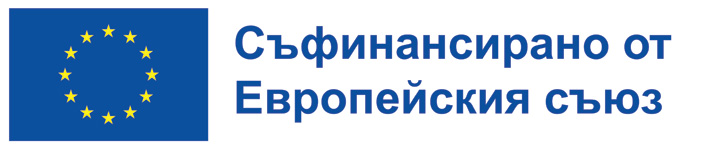 	АГЕНЦИЯ ЗА СОЦИАЛНО ПОДПОМАГАНЕПРОГРАМА ЗА ХРАНИ И ОСНОВНО МАТЕРИАЛНО ПОДПОМАГАНЕ 2021 – 2027 г.ЕВРОПЕЙСКИ СОЦИАЛЕН ФОНД ПЛЮСПроект „Топъл обяд в Община Хитрино” Име на операцията: BG05SFPR003-1.001-0053-С03 Начало: 01.10.2022 г.Край: 30.09.2025 г.Стойност: 1 377 120.00 лв.Проекта се финансира по Програма за храни и основно материално подпомагане 2021-2027 г., съфинансирана от Европейски социален фонд плюс (ПХОМП ЕСФ+) .